Chai Jing “Under the Dome”https://www.youtube.com/watch?v=T6X2uwlQGQMUnder the Dome (Chinese: 穹顶之下; pinyin: qióngdǐng zhī xià) is a 2015 self-financed, Chinese documentary film by Chai Jing, a former China Central Television journalist, concerning air pollution in China. It was viewed over 150 million times on Tencent within three days of its release.Chai Jing started making the documentary when her as yet unborn daughter developed a tumour in the womb, which had to be removed very soon after her birth. Chai blames air pollution for the tumour. The film, which combines footage of a lecture with interviews and factory visits, has been compared with Al Gore's An Inconvenient Truth in both its style and likely impact. The film openly criticises state-owned energy companies, steel producers and coal factories, as well as showing the inability of the Ministry of Environmental Protection to act against the big polluters.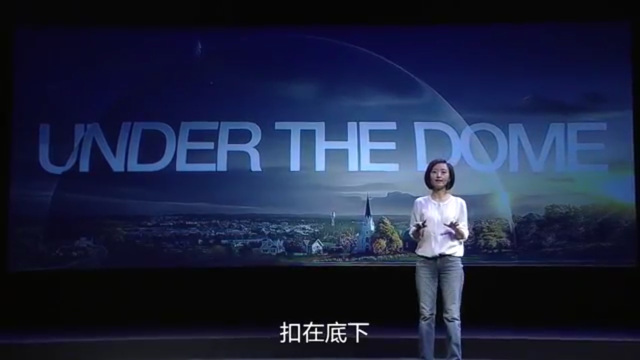 